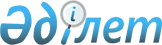 О начале 2015 - 2016 учебного года в общеобразовательных учебных заведенияхПриказ Министра образования и науки Республики Казахстан от 8 июня 2015 года № 364. Зарегистрирован в Министерстве юстиции Республики Казахстан 3 июля 2015 года № 11548

      В соответствии с подпунктом 14) статьи 5 Закона Республики Казахстан от 27 июля 2007 года «Об образовании», пунктом 37 Государственного общеобязательного стандарта среднего образования Республики Казахстан (начального, основного среднего, общего среднего образования), утвержденного постановлением Правительства Республики Казахстан от 23 августа 2012 года № 1080, ПРИКАЗЫВАЮ:



      1. Установить 1 сентября 2015 года началом 2015 - 2016 учебного года в общеобразовательных учебных заведениях независимо от форм собственности и ведомственной подчиненности.

      Продолжительность учебного года в предшкольных классах – 32 учебные недели, 1 классах – 33 учебные недели, во 2-11(12) классах - 34 учебные недели.

      В течение учебного года устанавливаются каникулы:

      1) в 1-11 классах: осенние – 8 дней (с 4 по 11 ноября 2015 года включительно), зимние – 10 дней (с 30 декабря 2015 года по 8 января 2016 года включительно), весенние – 12 дней (с 21 марта по 1 апреля 2016 года включительно);

      2) в предшкольных классах: осенние – 8 дней (с 4 по 11 ноября 2015 года включительно), зимние – 14 дней (с 28 декабря 2015 года по 10 января 2016 года включительно), весенние – 15 дней (с 21 марта по 4 апреля 2016 года включительно);

      3) в предшкольных и 1 классах: дополнительные каникулы – 7 дней (с 1 по 7 февраля 2016 года включительно).



      2. 1 сентября 2015 года во всех общеобразовательных организациях провести торжественную линейку, посвященную 20-летию Ассамблеи народа Казахстана и Конституции Республики Казахстан.



      3. Департаменту дошкольного и среднего образования, информационных технологий (Жонтаева Ж.А.) в установленном законодательством порядке обеспечить:

      1) государственную регистрацию настоящего приказа в Министерстве юстиции Республики Казахстан;

      2) после государственной регистрации в Министерстве юстиции Республики Казахстан официальное опубликование настоящего приказа;

      3) размещение настоящего приказа на официальном интернет-ресурсе Министерства образования и науки Республики Казахстан.



      4. Контроль за исполнением настоящего приказа возложить на вице-министра образования и науки Республики Казахстан Имангалиева Е.Н.



      5. Настоящий приказ вводится в действие после дня его первого официального опубликования.      Министр образования и науки

      Республики Казахстан                       А. Саринжипов
					© 2012. РГП на ПХВ «Институт законодательства и правовой информации Республики Казахстан» Министерства юстиции Республики Казахстан
				